The Social SciencesMinds On… Match the picture with the ology by drawing a line    Anthropology			Psychology		         Sociology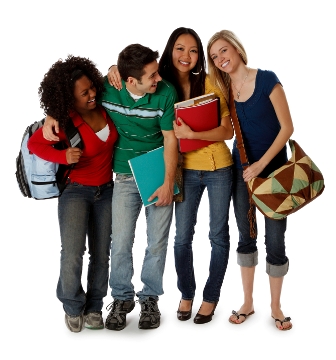 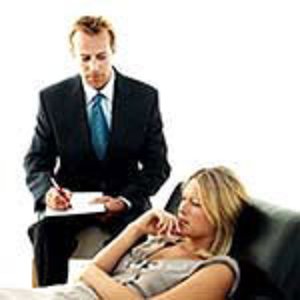 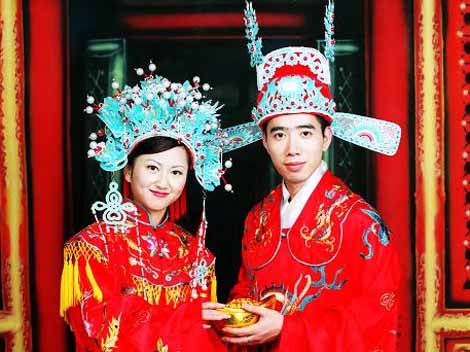 AnthropologyStudies the origins, development,  beliefs and customs of the human 
species and can be divided into 2 types           i) ______________________anthropology   &     ii) ___________________ anthropology_____________________ are used to piece together the development of human society(s).It involves the study of different cultures, current and ancient  
NOTE ____________________________________.Information gained is used ______________________________________ about human behaviour.Spend a lot of time ____________________________________________________.Psychologystudies the behaviour, mind and personality _______________________________.goals of psychology are to observe, describe, understand, predict and control ____________________________ (modify behaviour, motive etc.).psychology focuses on the individual rather than the group.many modern psychologists believe that most human behaviour _______________________________________________.Sociologyis the study of human _________________________________________ as a whole.the behaviour of the group is used to explain the behaviour of the individual. sociologists examine ____________________________________________________________________________________________________________ but in a shorter time period than an anthropologist.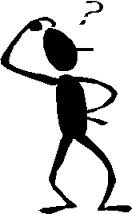 different perspectives…  different questions…these are all behavioural sciences they are ___________________ in some ways and ________________ in others,  sometimes the differences are subtle.however, the _____________________________ lead the researchers to ask different types of questions.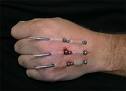 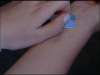 example…Topic > cuttingThe psychologist might ask: ___________________________________________________________________________________________________________________________ The sociologist might ask: _____________________________________________________________________________________________________________________________The anthropologist might ask: _________________________________________________________________________________________________________________________What is a question that you have about human behaviour? 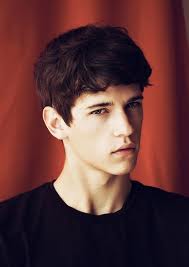 _________________________________________________________________________________________________________________________________________________________________________________________________________________________________________________________________________________________________________________________________